Методическое пособие для учителейАлгоритм работы на РЭШ (раздел «Функциональная грамотность»)После регистрации на сайте https://resh.edu.ru/, переходите в раздел «Функциональная грамотность»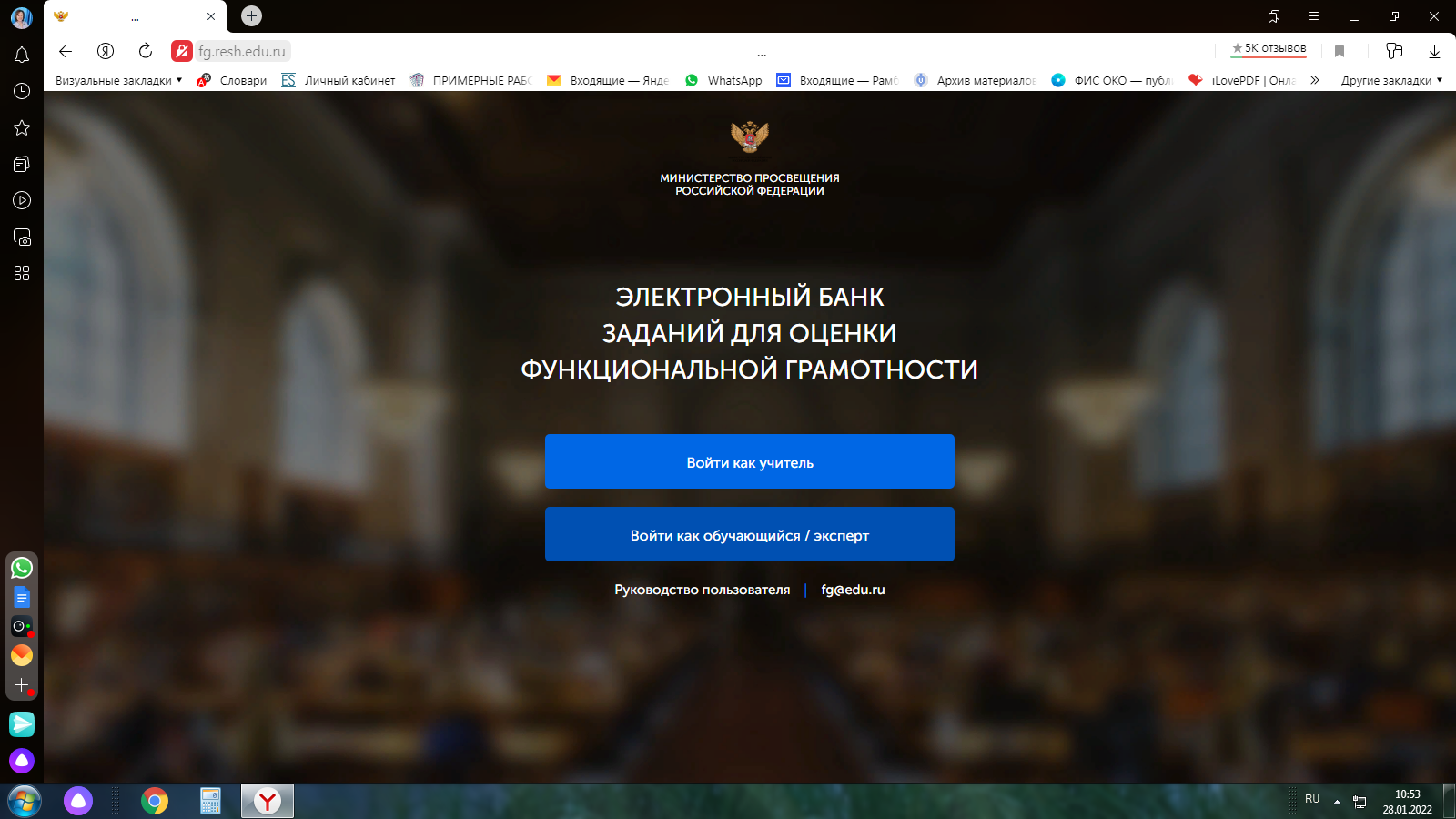 Нажмите «Войти как учитель». Далее войти, вписав логин и пароль с сайта РЭШ 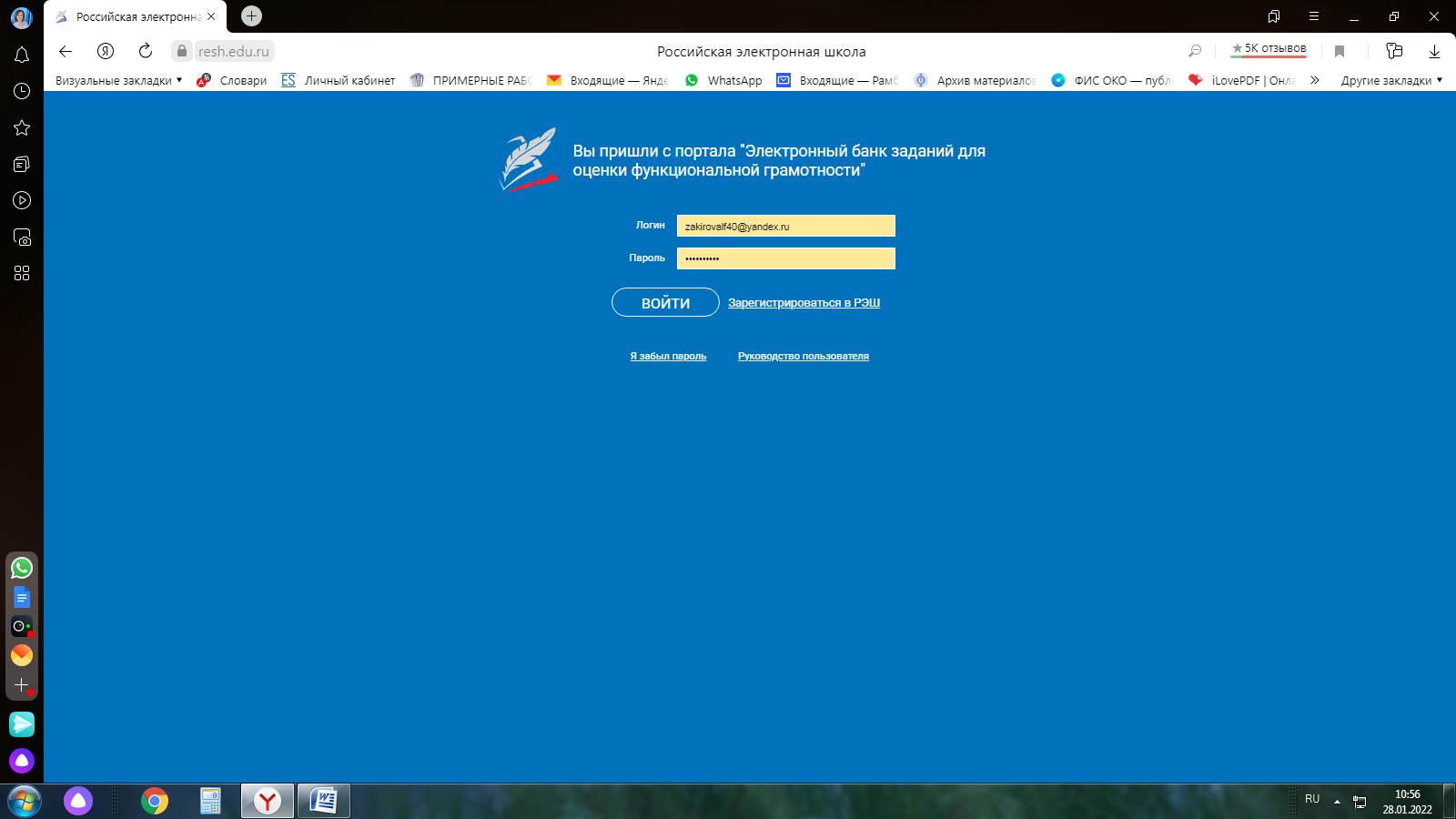 Нажать на кнопку «Создать мероприятие»: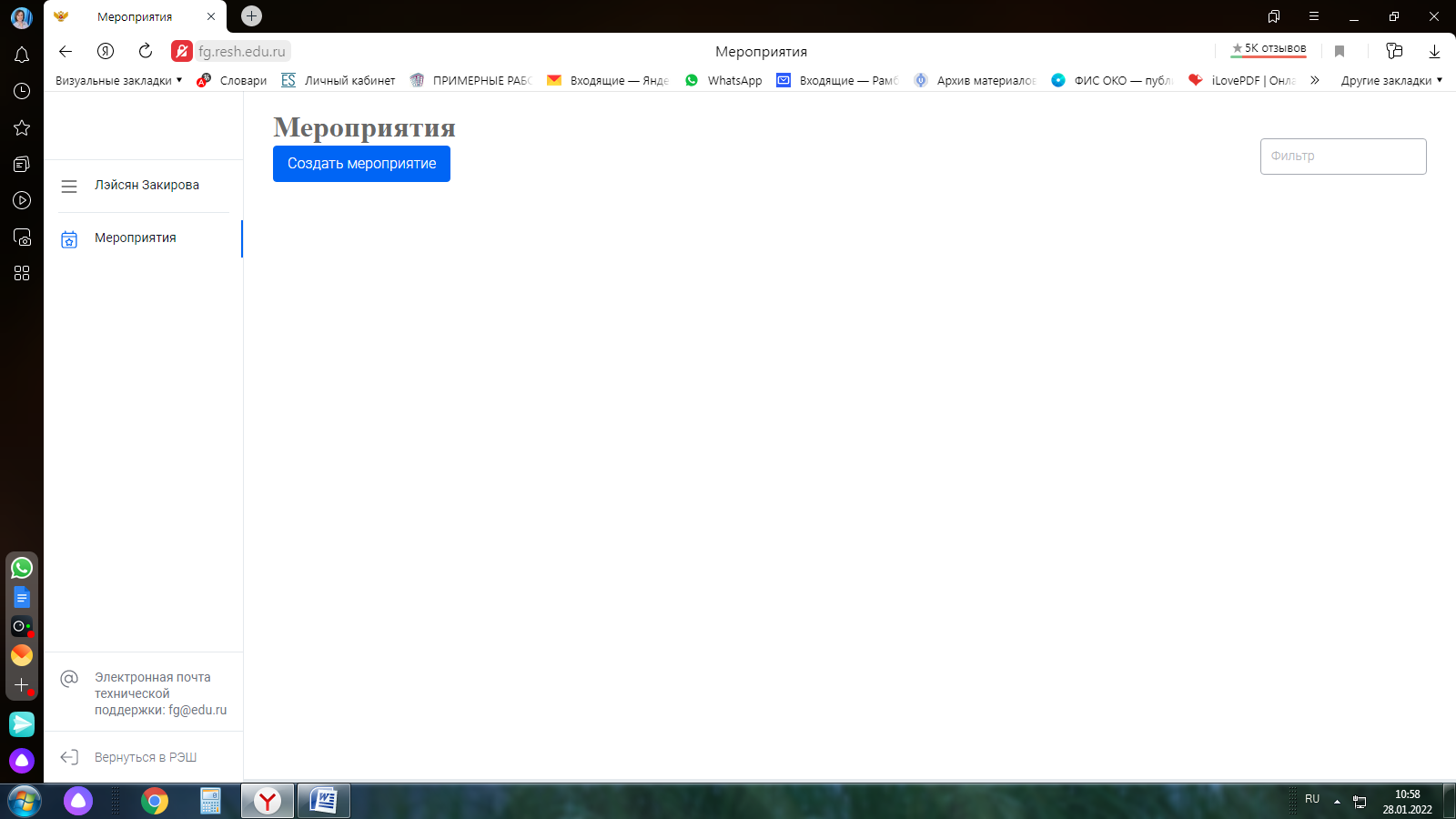 Даете название мероприятию, выбираете направление мероприятия, дату, КИМ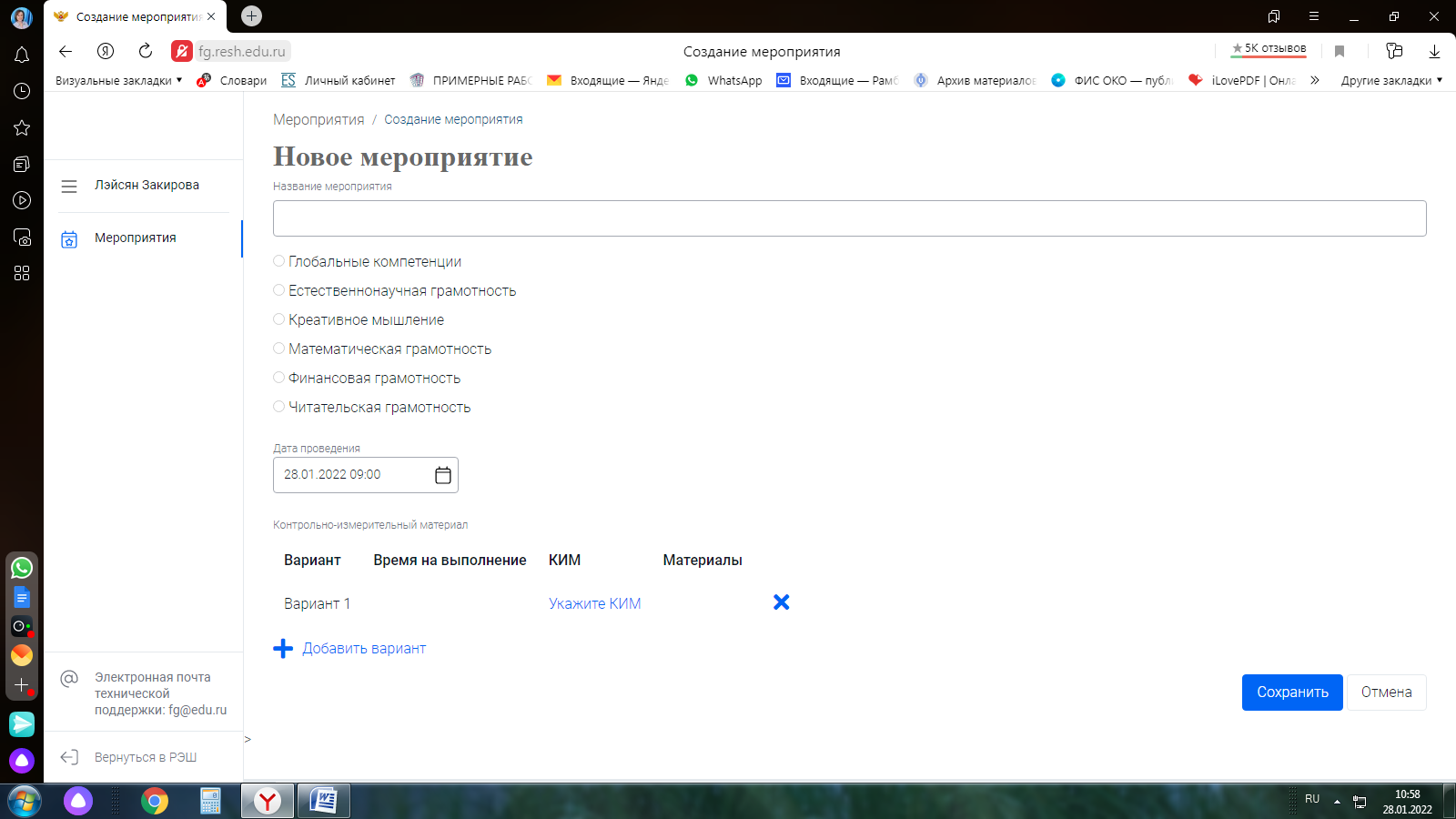 При нажатии на кнопку «Укажите КИМ» появится список с темами по выбранному направлению. Выбираете тему и нажимаете на кнопку «Выбрать» внизу страницы: 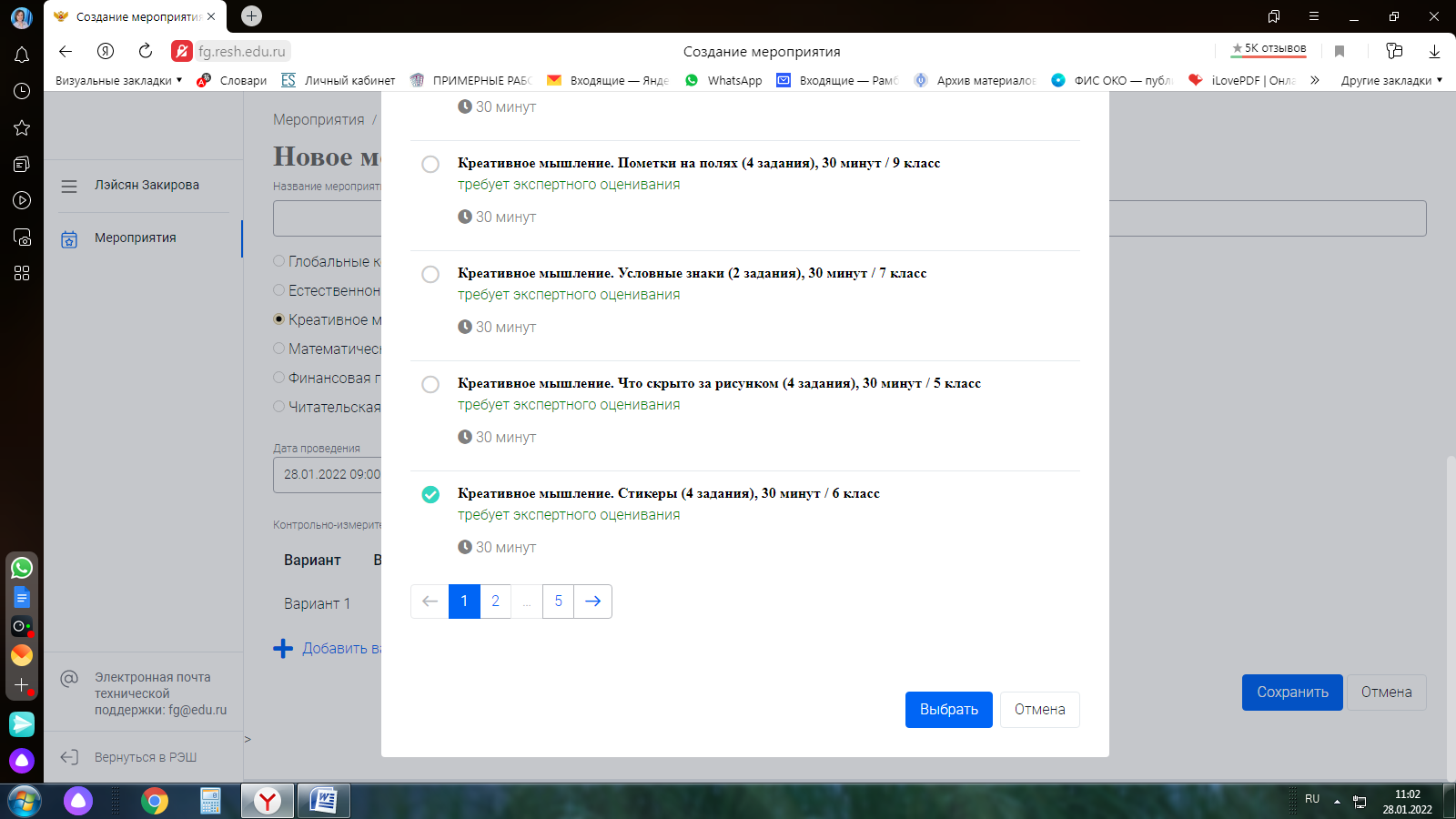 После сохранения, надо добавить класс: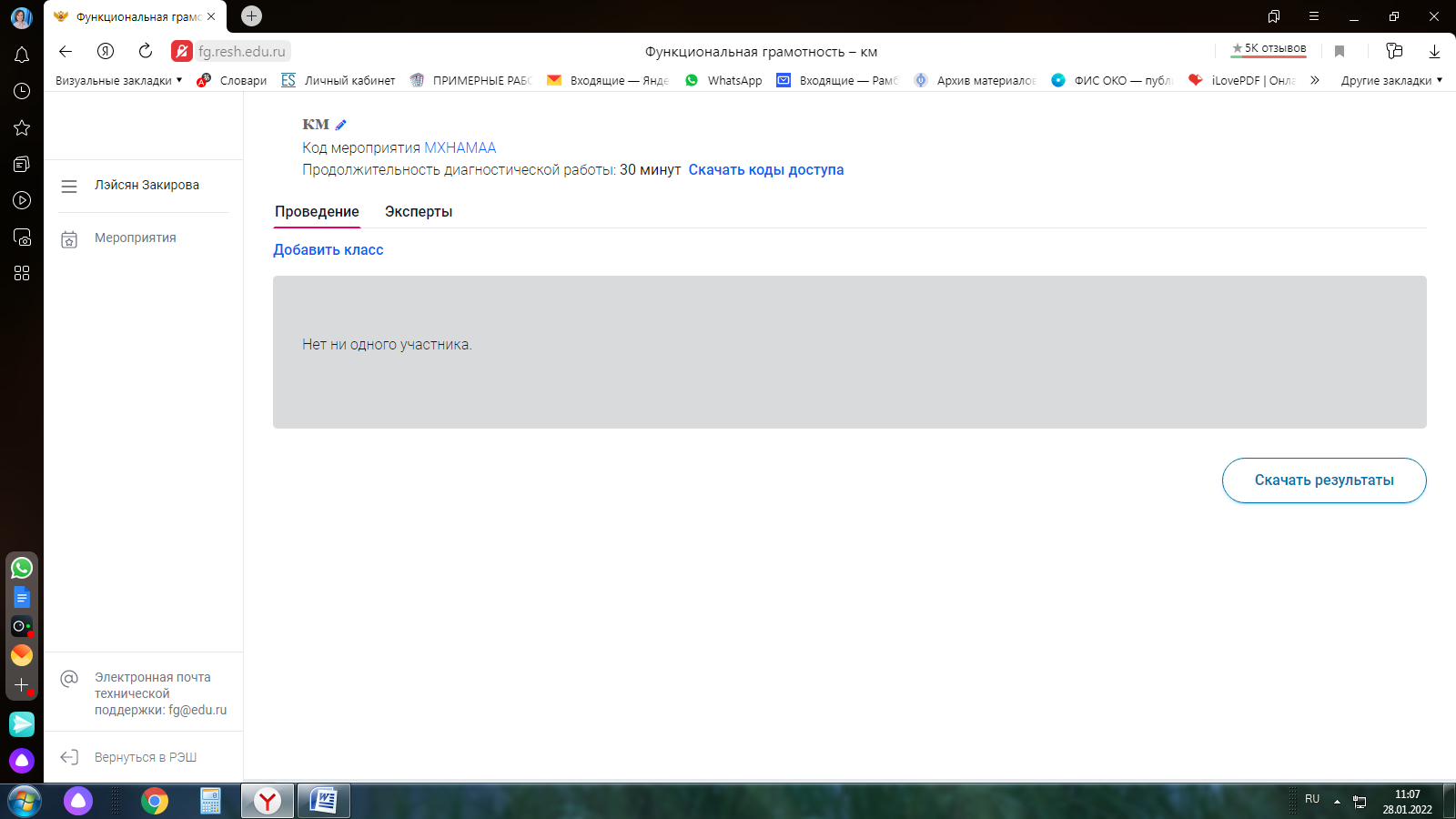 Вписать класс и количество учеников, для которых вы задаете работу.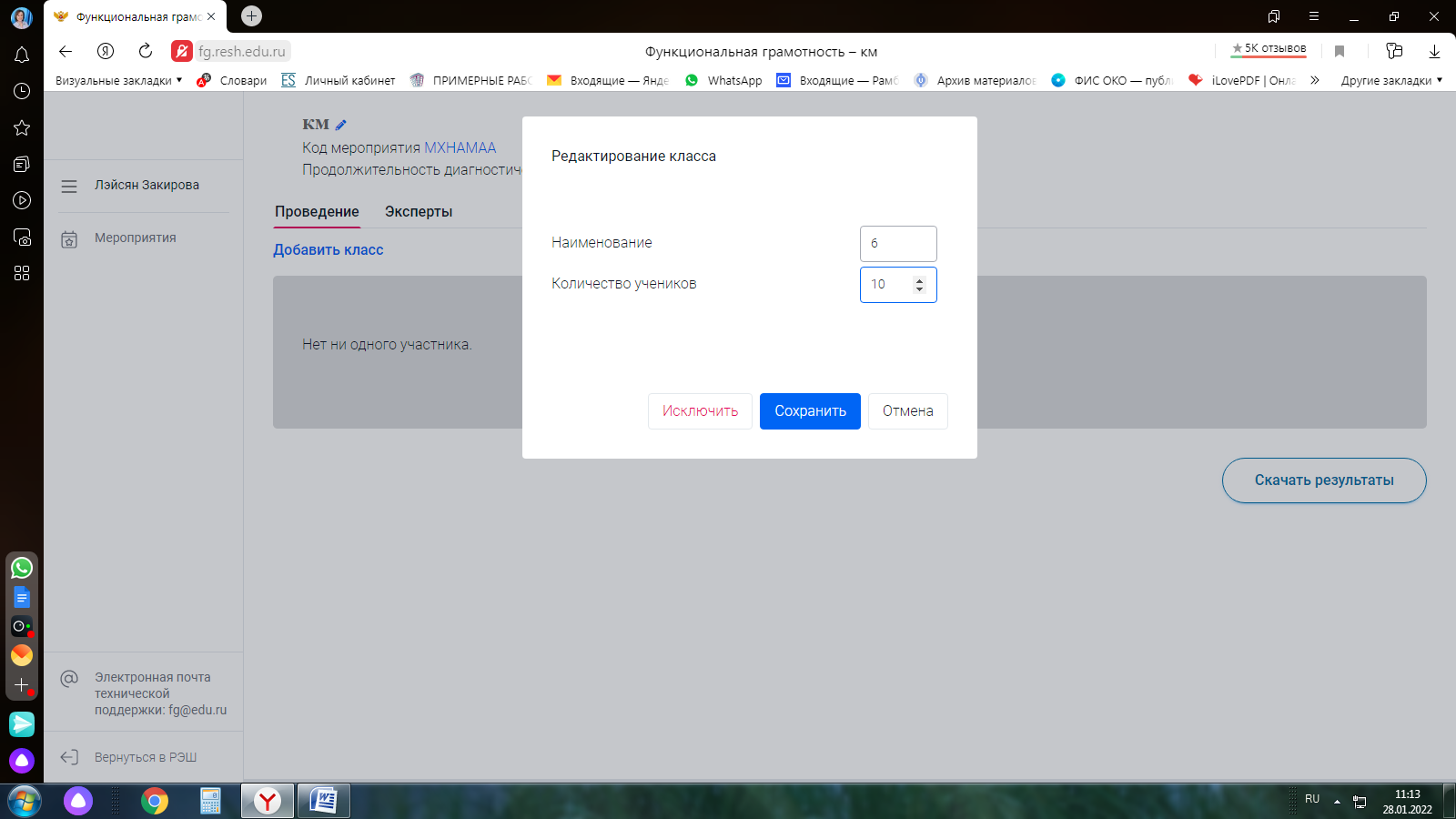 Скачать коды доступа для учеников: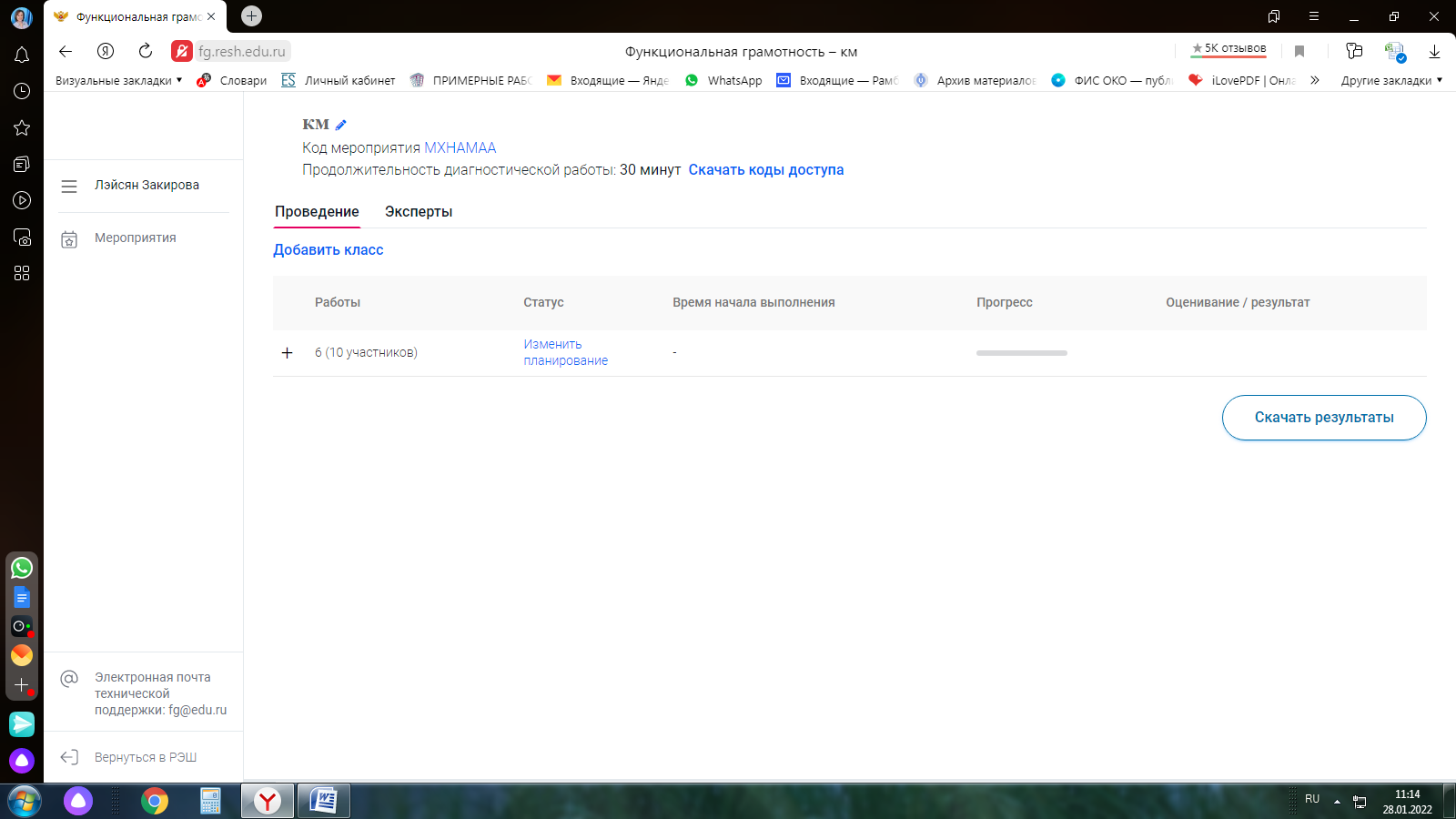 Скачается файл Excel, куда вам надо прописать ФИО участников. Раздать этим участникам их индивидуальные коды и код работы.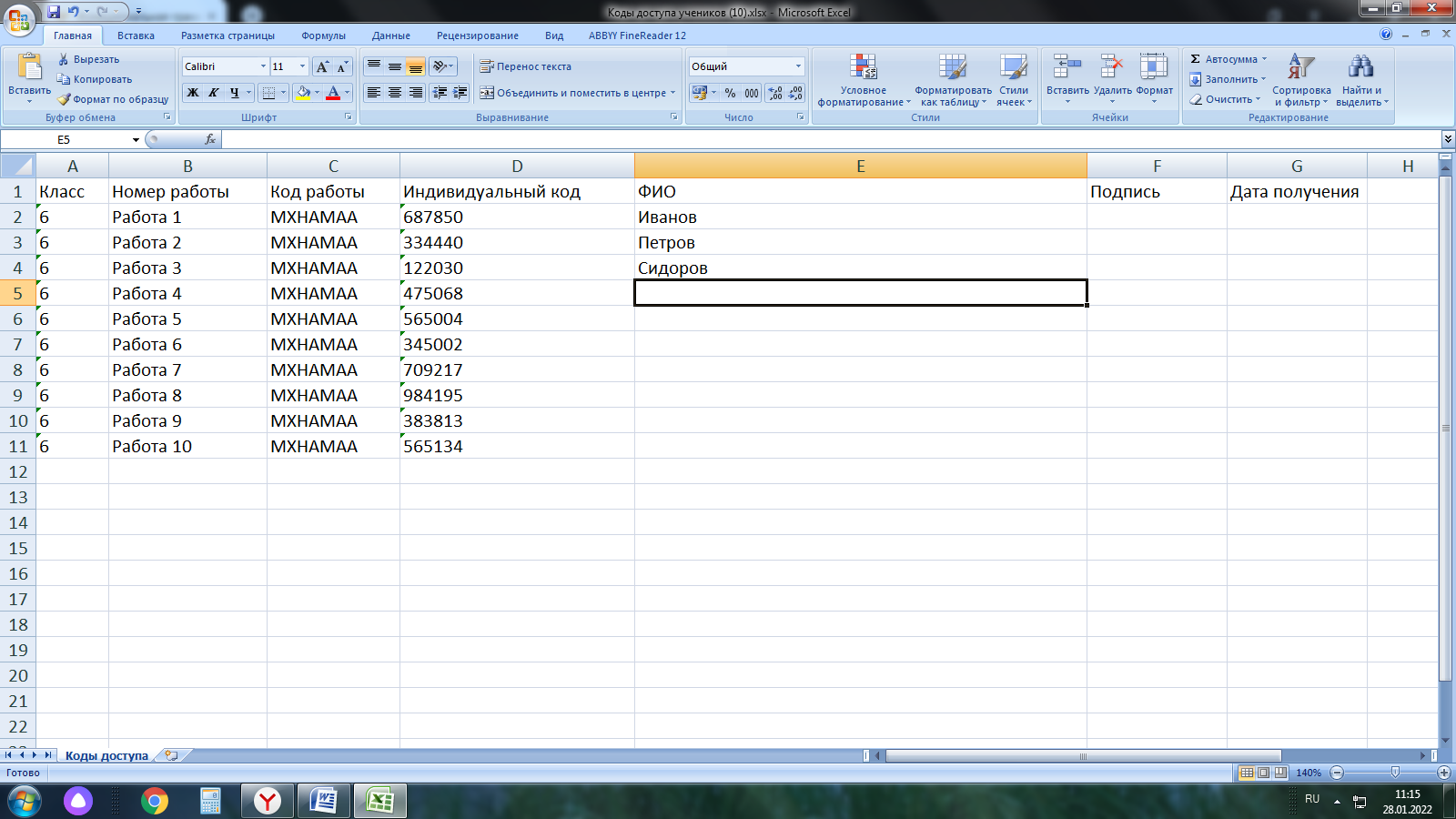 Добавляете эксперта и скачиваете код доступа: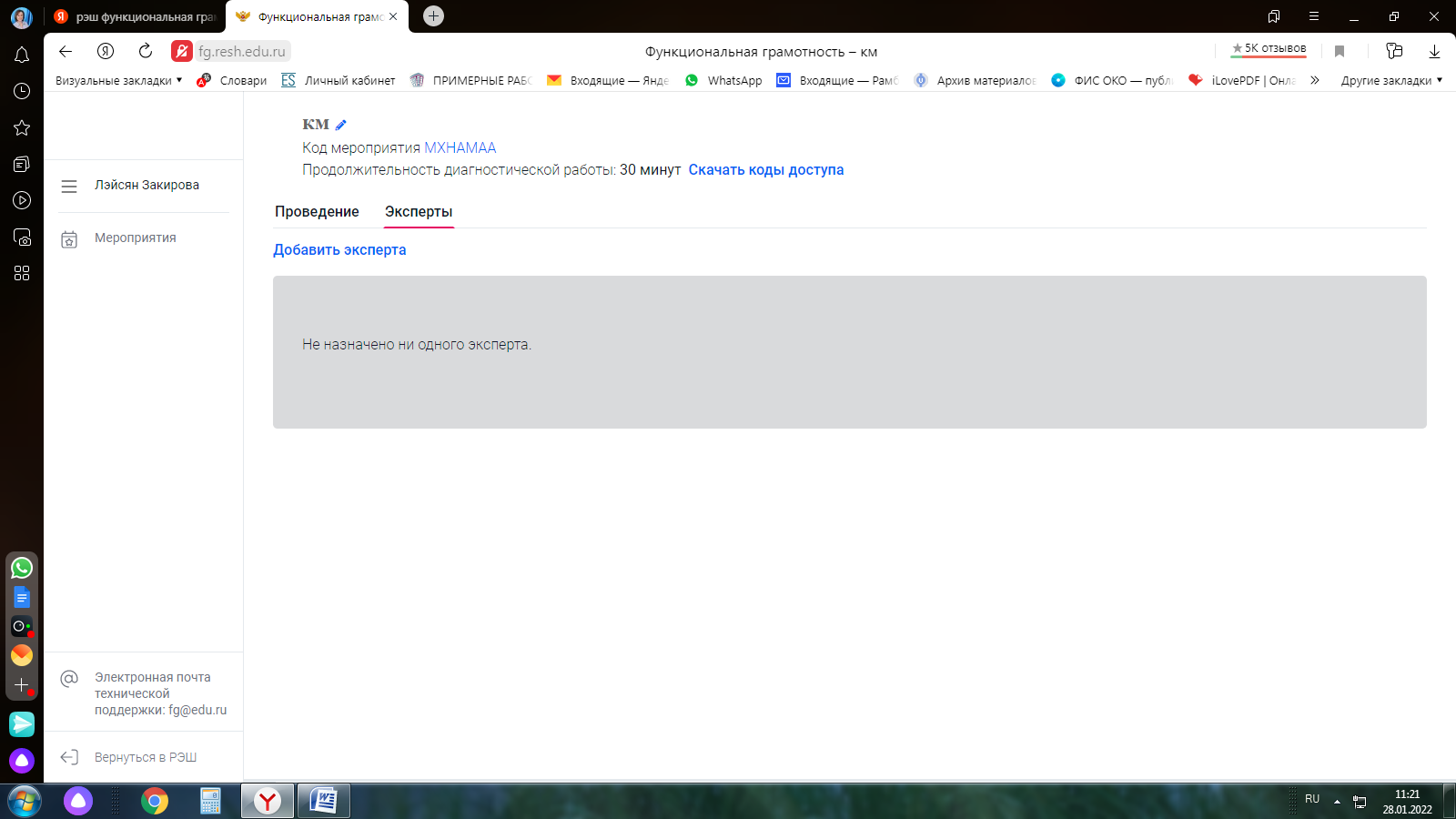 Так как эксперт это вы, вы заходите по коду доступа эксперта на страницу мероприятия, где есть критерии оценивания (при нажатии скачивается файл):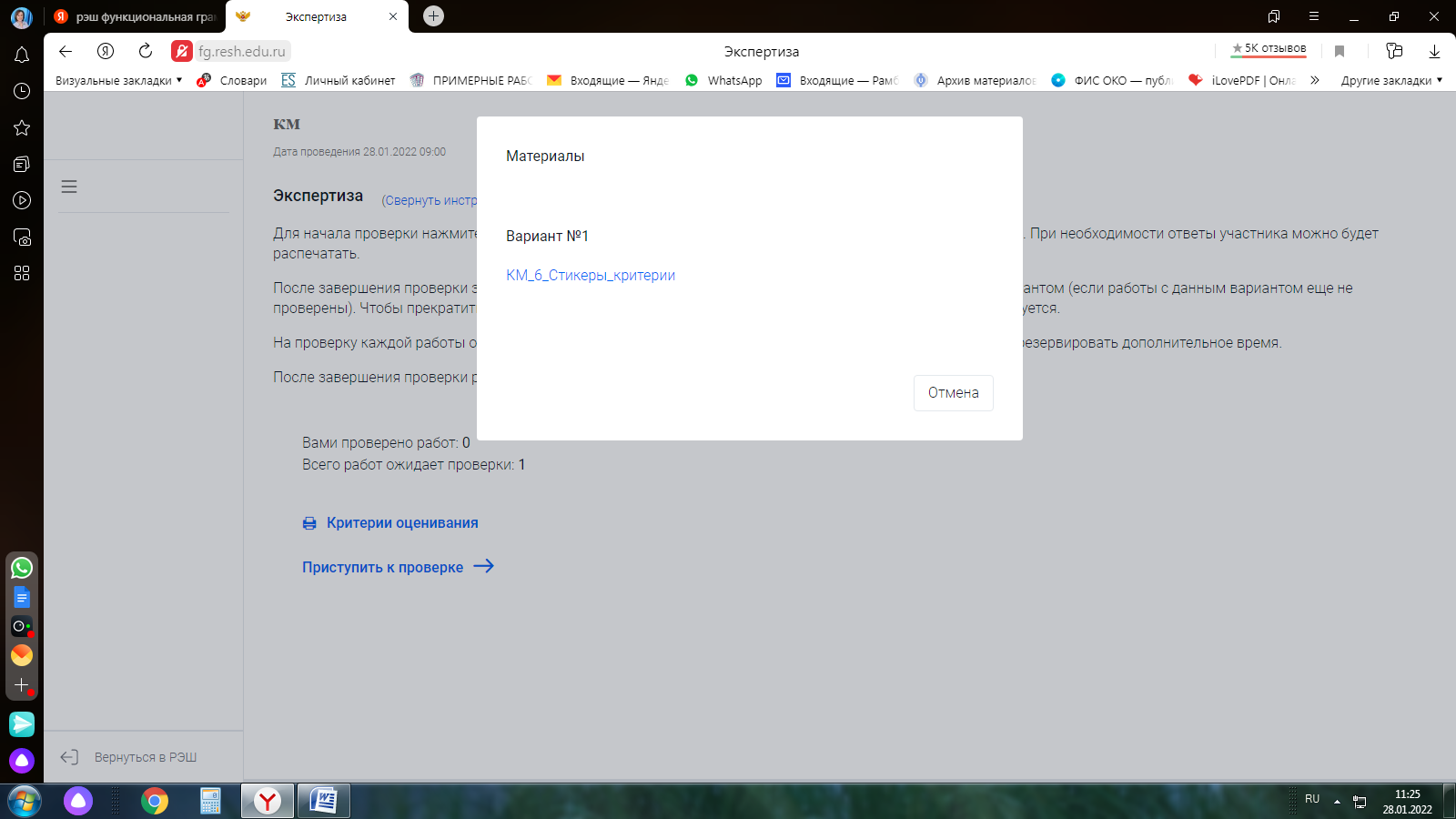 Нажать «Приступить к проверке». Оцениваете каждое задание, которое подлежит экспертному оцениванию (это прописано в критериях). Баллы ставятся внизу страницы в отдельные ячейки: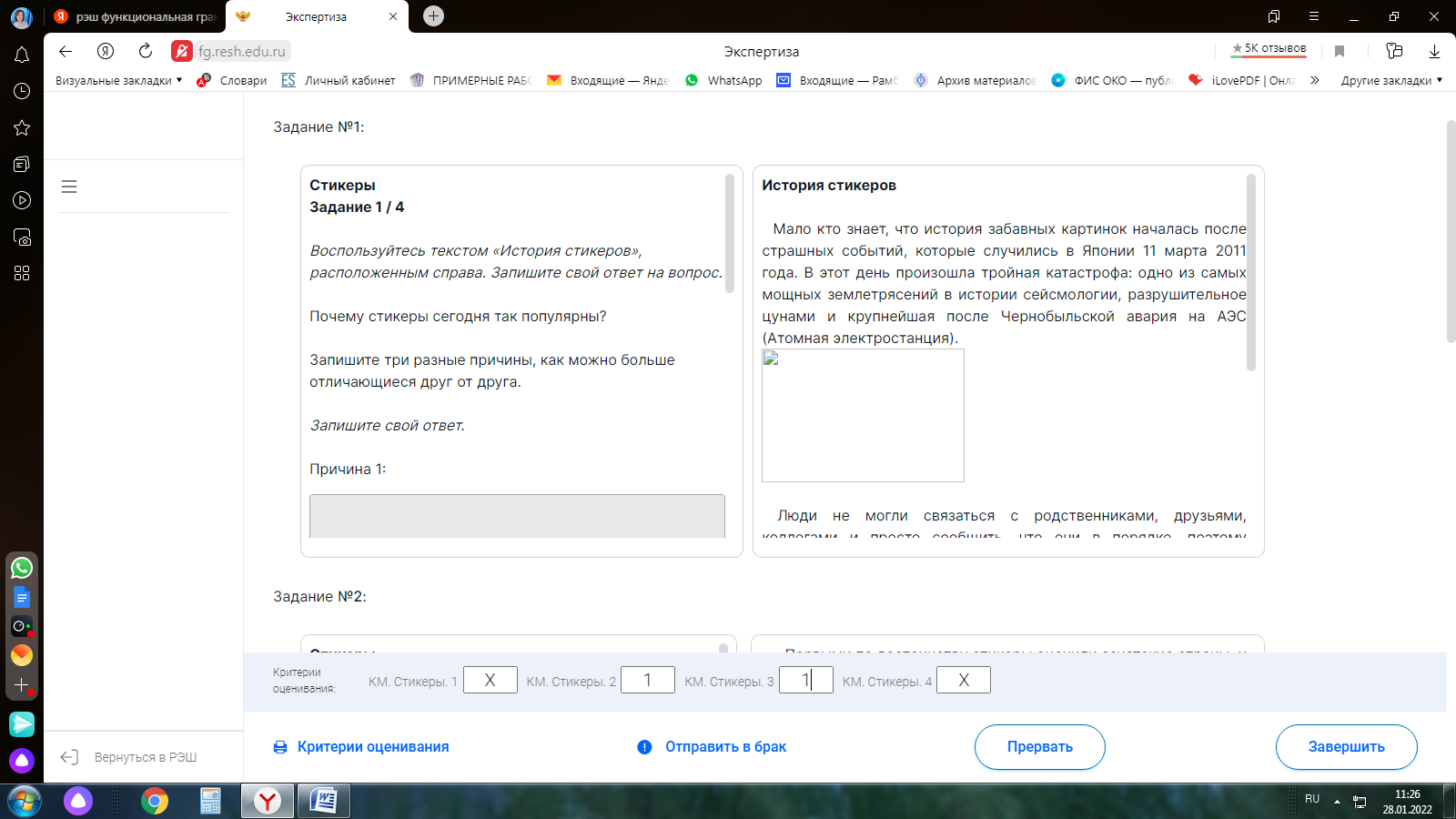 После завершения проверки нажать на кнопку «Завершить»После проверки можно увидеть на странице учителя, насколько мероприятие выполнено, скачать результаты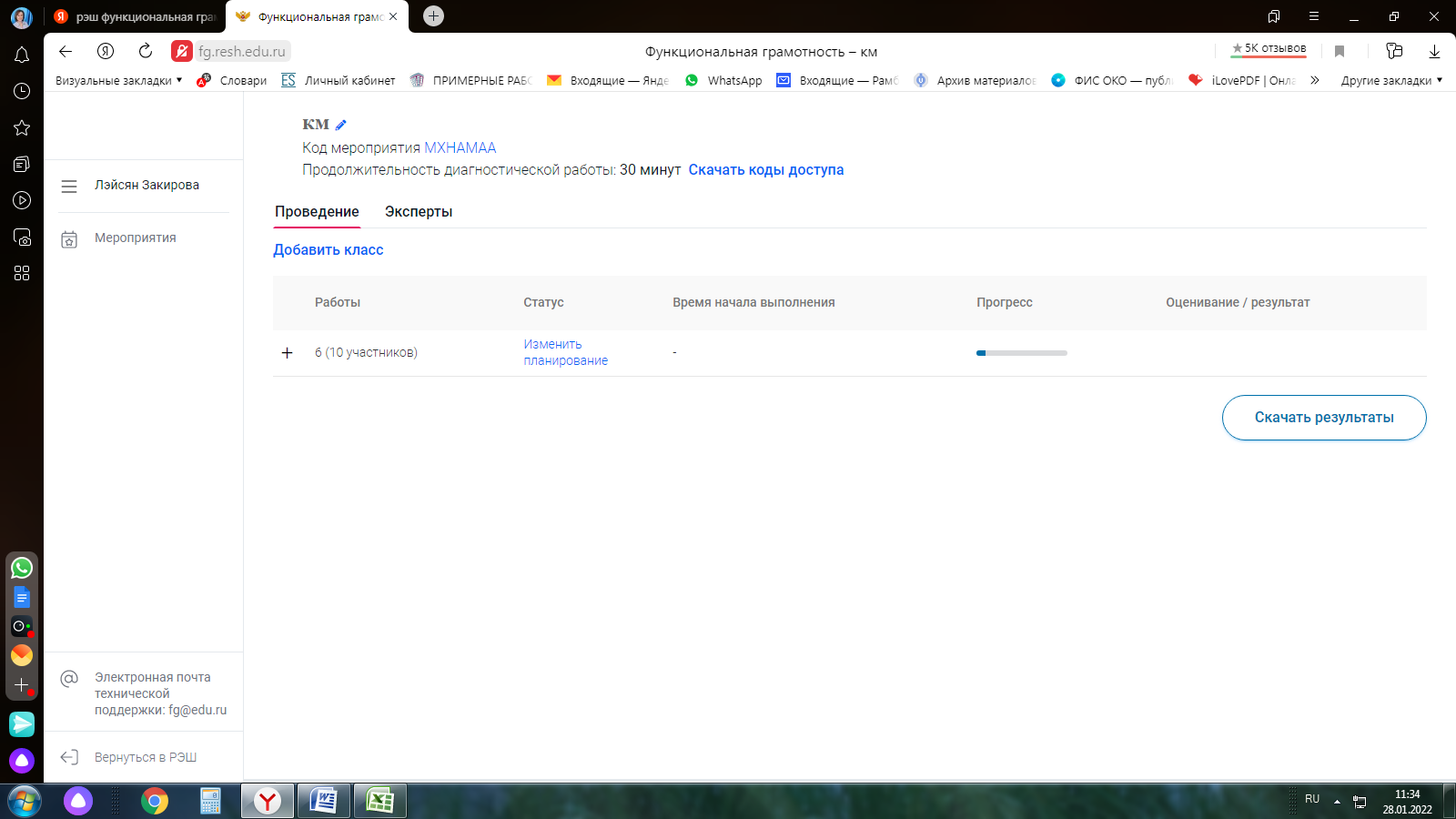 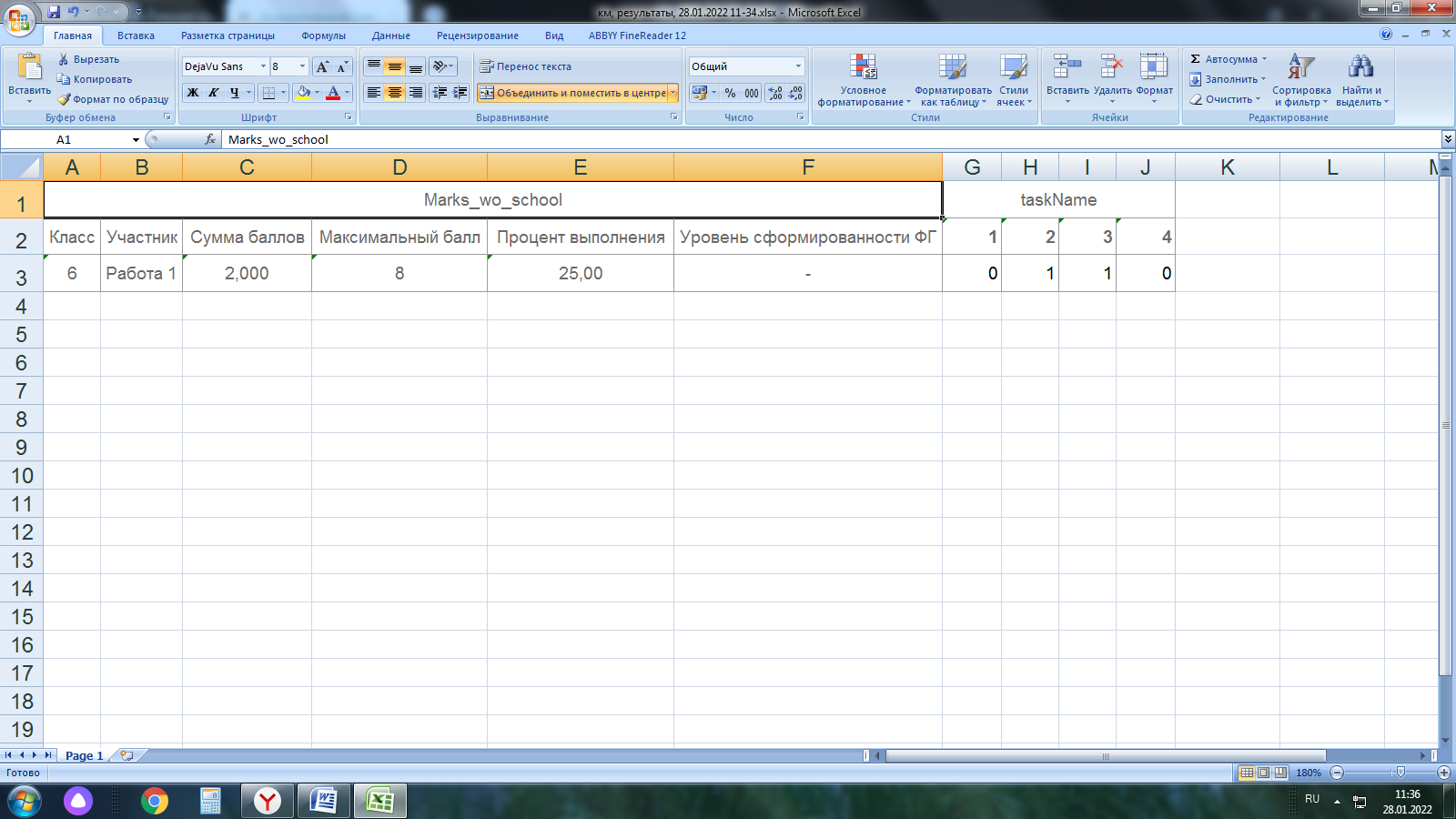 При невозможности выполнения задания всеми учениками можно удалить мероприятие. 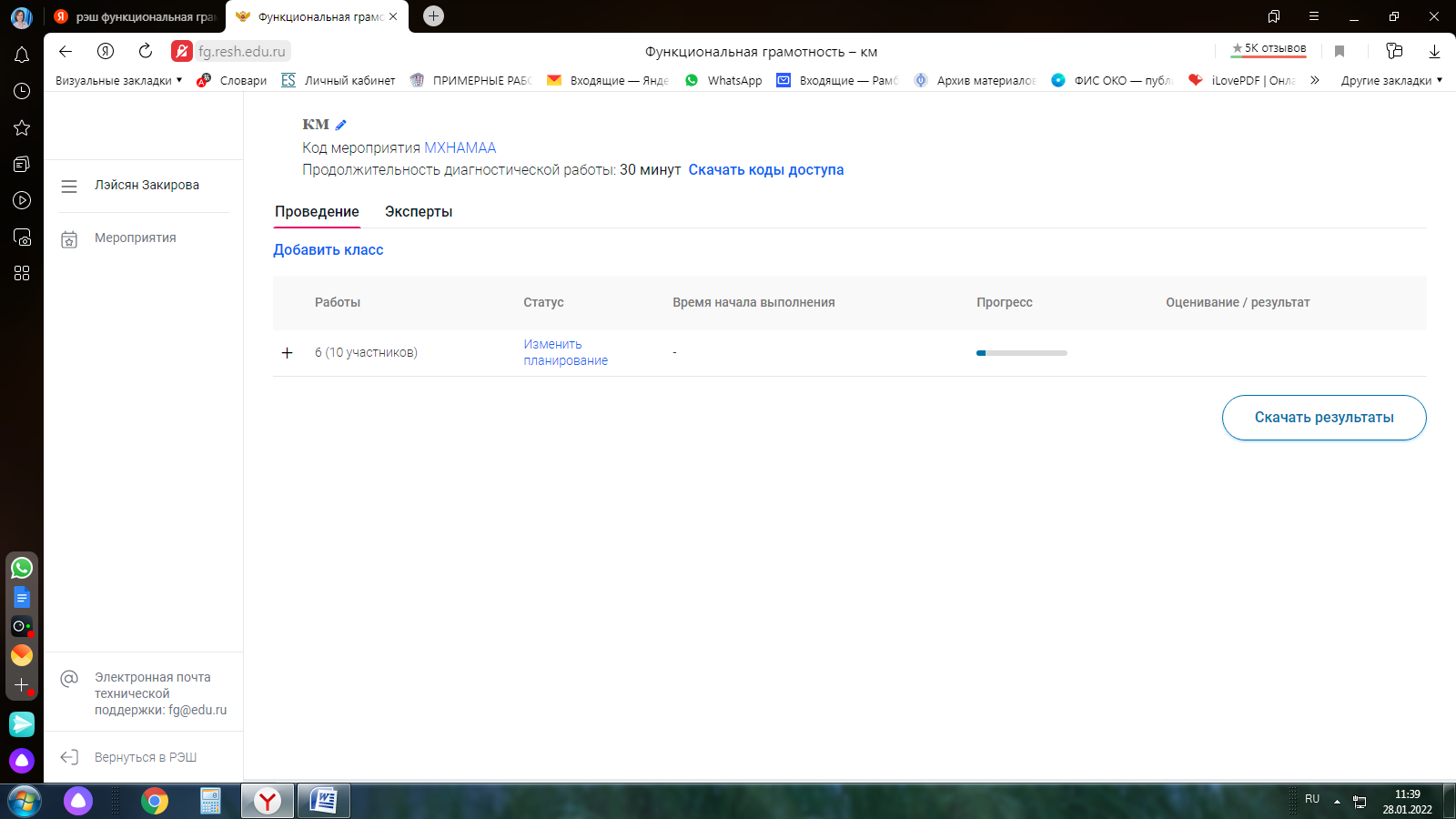 Рядом с названием мероприятия есть «карандаш» (кнопка для редактирования), при нажатии на который появиться: 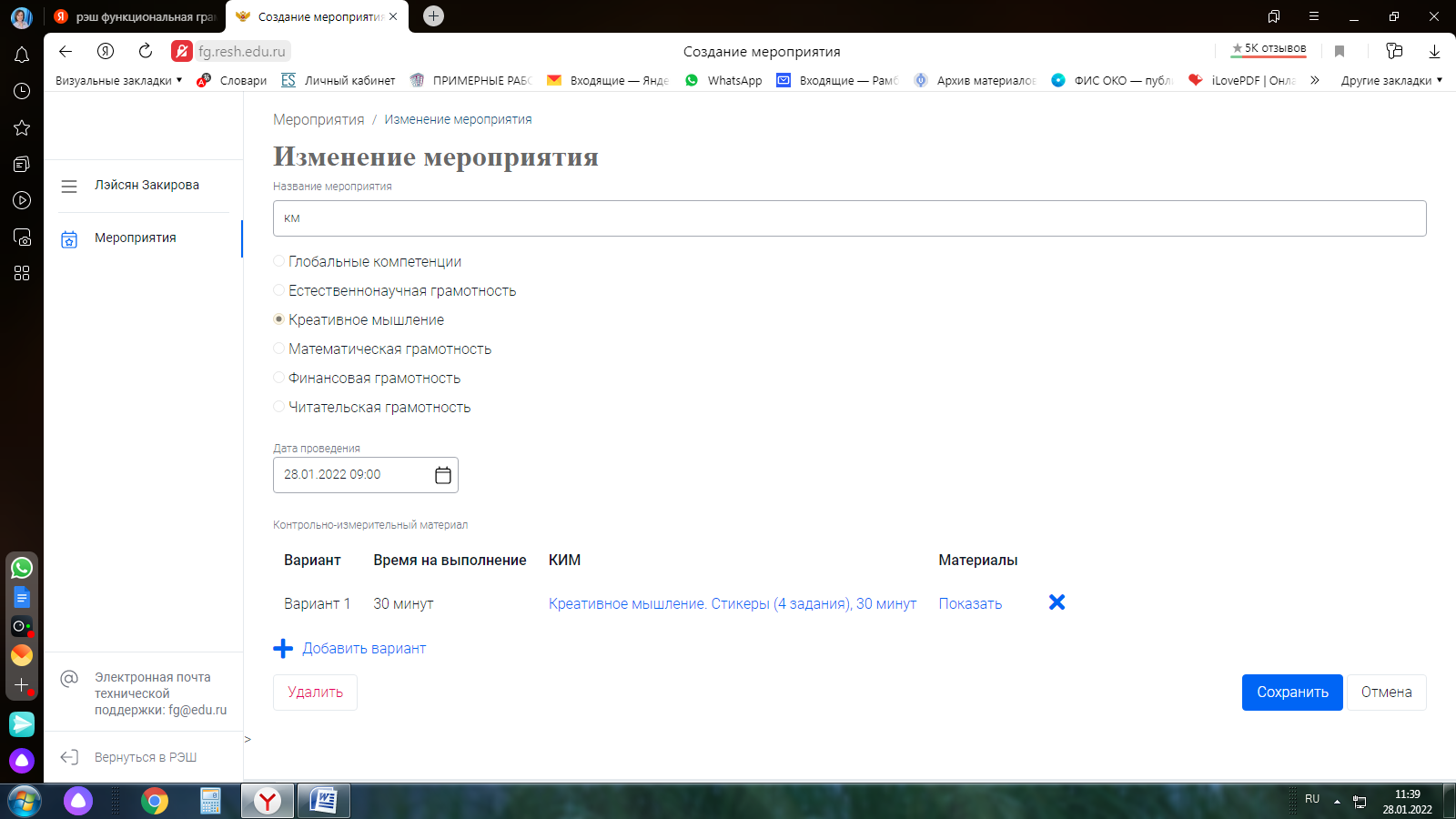 Внизу есть кнопка «Удалить». Нажимаете и удаляете.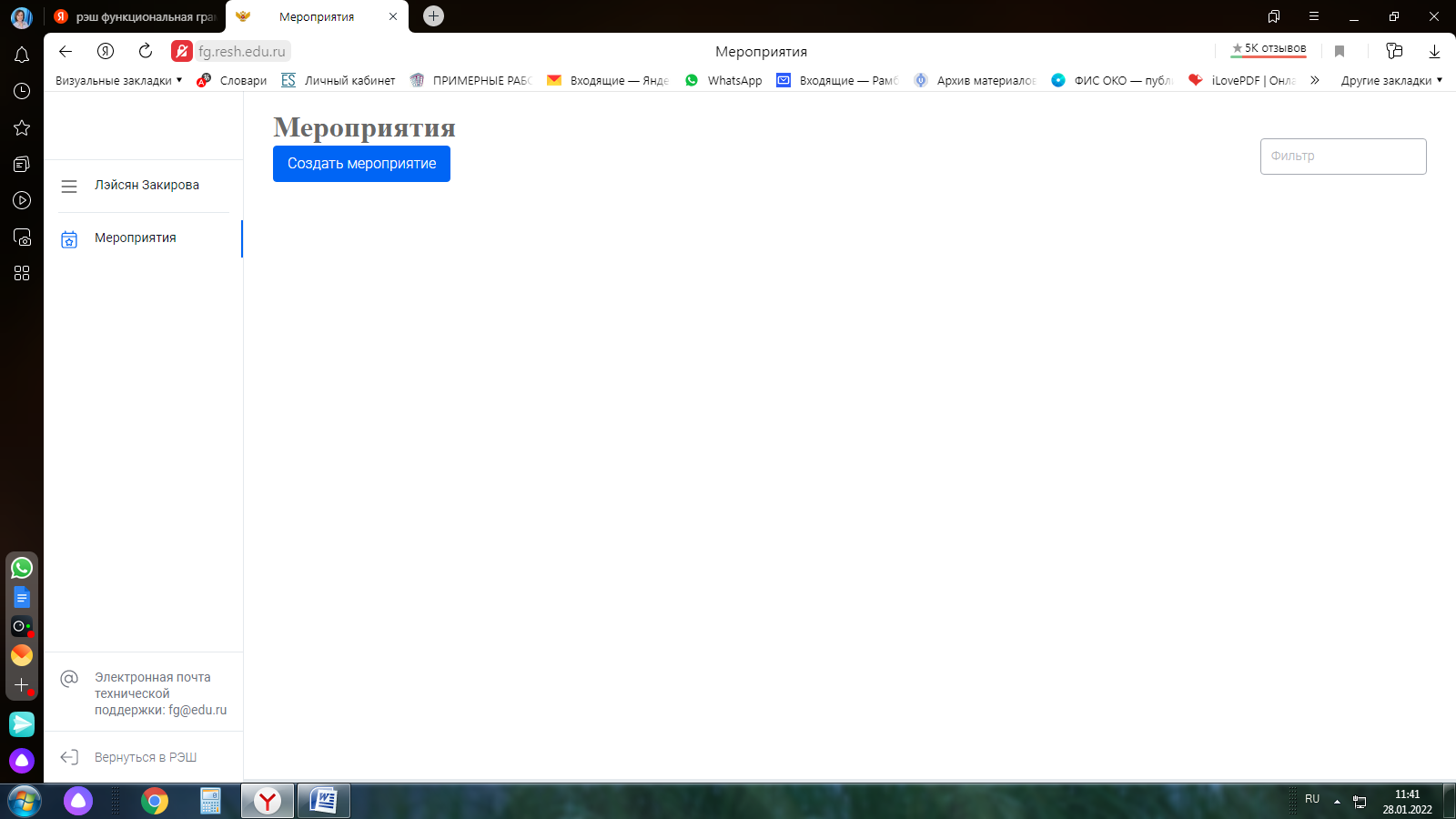 С уважением, Закирова Л.Ф., руководитель ММС МКУ ОО АМР БР РБ